Annexure — 1Certificate on works approved by the State TACThis is to certify that the works proposed in the 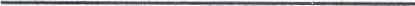 Scheme located in the State of (Name of State(s)) in the area ofName of Tehsil(s))(Name of District(s)) are individually approved by the State TAC. Followings are the individual works approved by the State TAC: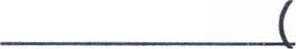 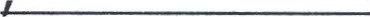 1.    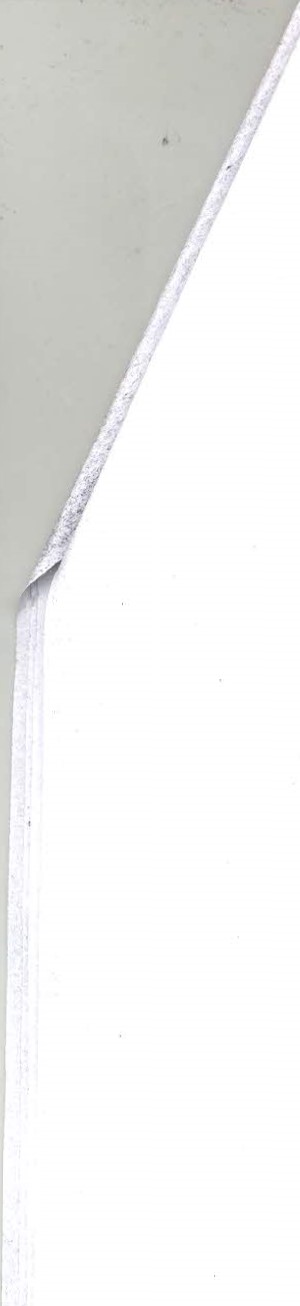                  2.                       3.   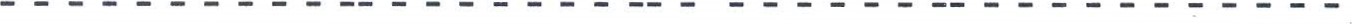 This is also to certify that works beyond the recommendation of State TAC has not been included in the DPR of the proposed works.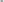 (Signature with seal)Chief Engineer,Irrigation / Water Resources Department,Govt. of---------- --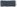 